A68 – Using Quotation Marks with Other Punctuation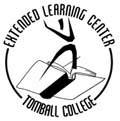 Directions: Correct the use of quotation marks in the following sentences, making sure that the use and placement of any accompanying punctuation marks are consistent with accepted conventions. If a sentence is correct, mark it with a C.Example: The “Watergate” incident brought many new terms into the English language.The Watergate incident brought many new terms into the English language.1. Kilroy was here and Women and children first are two expressions Bartlett’s Familiar Quotations attributes to “Anon.”2. Neil Armstrong said he was making a small step for man but a giant leap for mankind.3. “The answer, my friend”, Bob Dylan sang, “is blowin’ in the wind”.4. The novel was a real “thriller,” complete with spies and counterspies, mysterious women, and exotic international chases.5. The sign said, Road liable to subsidence; it meant that we should look out for potholes.6. One of William Blake’s best-known lines--To see a world in a grain of sand--opens his poem Auguries of Innocence.7. In James Thurber’s short story The Catbird Seat, Mrs. Barrows annoys Mr. Martin by asking him silly questions like Are you tearing up the pea patch? Are you scraping around the bottom of the pickle barrel? and Are you lifting the ox cart out of the ditch? 8. I’ll make him an offer he can’t refuse, promised “the godfather” in Mario Puzo’s novel.9. What did Timothy Leary mean by “Turn on, tune in, drop out?”10. George, the protagonist of Bernard Malamud’s short story, A summer’s Reading is something of an “underachiever.” 